Zimní soustředění Spartak ModřanyTermín: So 28.1. – Ne 5. 2. 2023 Soustředění se koná na oddílové chalupě ve Zlaté Olešnici (http://www.zlata-olesnice.cz )v Jizerských horách. Naproti chatě je sjezdovka s vlekem, na běžecké tratě dojíždíme každý den.Program soustředění: Hlavním cílem soustředění je zvýšení fyzické kondice a obratnosti během na lyžích. Hlavně se zaměříme na běh klasickou a volnou technikou. Trénink, pokud to podmínky umožní, bude doplněn o několik fází sjezdového lyžování na blízkém vleku nebo v blízkých střediscích (celkem cca 2-3 večery). V plánu je navštívit bazén=plavky s sebou, samozřejmě trénink bude doplněn posilováním a výklady techniky běhu na lyžích 😊. Cena 5000,- (včetně poplatků za vleky) S sebou: -běžecké lyže + boty + hůlky (s půjčením či pořízením vhodného vybavení rádi poradíme=pro začátečníky určitě vybavení pro běh klasicky), kombi lyže nejsou úplně vhodné ani pro začátečníky. Naopak klasické lyže SKIN jsou pro naše účely ideální. Běh klasickou technikou je základem pro všechny ostatní styly proto je ideální začít s klasickou technikou a postupně se propracovat dál. Kdo nezvládne klasickou techniku nikdy se nenaučí pořádně bruslit. -kdo vlastní vosky a vybavení na mazání lyží tak vzít s sebou-sjezdové lyže + boty + hůlky-boty a oblečení na běh po suchu -spací pytel, prostěradlo-lahev na pití-Bidon nutný = opasek na lahev včetně lahve = z batohů už jsme vyrostli, nejezdíme na výlety ale na trénink=žádné svačiny, náhradní oblečení nic, prostě vyrazím odjedu, co mám a skončím.-vhodné oblečení jak běžecké, tak sjezdové, hlavně dost běžeckého, počítejte, že jdete 2xdenně za každého počasí-plavky -přezuvky do chalupy-kdo vlastní pingpongovou pálku tak vzít s sebou-hudební nástroj -učení = večer bude prostor na to doplnit si zmeškanou látku.Odjezd (sraz) v Sobotu 28.1. od loděnice ve 13:00 (po obědě, začínáme večeří)  Další informace přímo u vedoucího soustředění: Jan Zimčík, 725014094, zimcik@mpowergroup.eu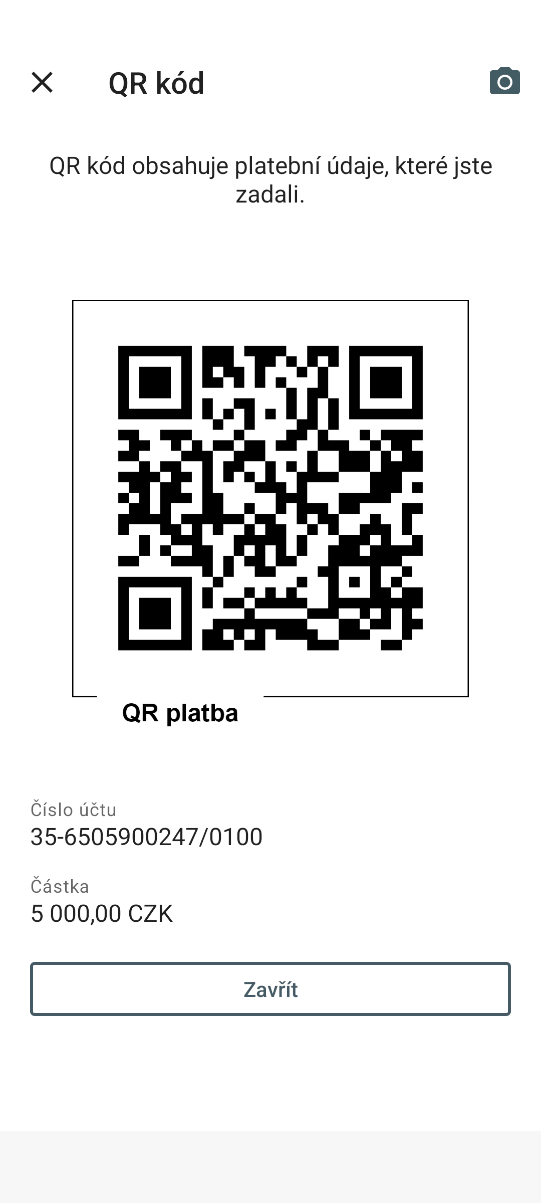 Přihlášky s platbou a kopií karty pojištěnce do 30.11.2022 mailem na:  zimcik@regulus.czPlatba převodem na účet: 35-6505900247/0100Do zprávy pro příjemce uveďte prosím celé jméno účastníka. Závazná přihláška na zimní soustředění So 28.1. – Ne 5. 2. 2023:Jméno………………………………….Příjmení………………………………………………Datum narození…………………Zdravotní informace: (např. alergie, trvale užívané léky, zdravotní omezení apod.)…………………………………………………………………………………………………………………………………………………………………………………………………………………………………………………………………………………………………………………………………………………………………………Jméno, příjmení a telefon zákonného zástupce (nejlépe obou rodičů):………………………………………………………………………….………………………………………………………………………….Datum a podpis zákonného zástupce:…………………………………